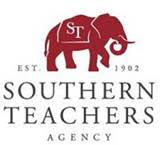 An exciting opportunity just came in from a great school in Maryland! I wanted to share it with you in the hope that you will pass it along to anyone who might be interested.An independent, college-preparatory school close to Annapolis needs an *Upper School Biology* teacher beginning August 2017.  Ideally, the new teacher will also contribute to school life by coaching sports and/or helping with co-curricular programs.Candidates must hold at least bachelors’ degrees with excellent records in studies related to biology.  The new teacher will earn a competitive salary, based on experience and qualifications, and a comprehensive benefits package.If you know of recent graduates or alumni who are still seeking a good teaching position, please encourage them to complete our online application.Thanks very much for your consideration.  Let me know if you have any questions!An exciting opportunity just came in from a great school in Alexandria, Virginia! I wanted to share it with you in the hope that you will pass it along to anyone who might be interested.An independent, grade PK-8, progressive school needs a Middle School Math teacher beginning August 2017.  Ideally, the new teacher will also contribute to school life by coaching sports and/or helping with co-curricular programs.Candidates must hold at least a bachelor’s degree with excellent records in studies related to math.  The new teacher will earn a competitive salary, based on experience and qualifications, and a comprehensive benefits package.If you know of recent graduates or alumni who are still seeking a good teaching position, please encourage them to complete our online application.Thanks very much for your consideration.  Let me know if you have any questions!You may also view this job posting at www.moravian.edu/education/resources/employment-opportunities